Mateřská škola Praha – Lochkov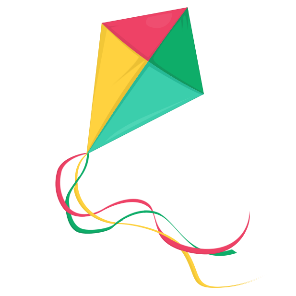 154 00  Praha - Lochkov, Za Ovčínem 1; ředitelna tel.: 2579 11 126; jídelna tel. 2579 12 342, IČO: 71 00 82 92Kritéria pro přijetí dětí k předškolnímu vzdělávání v mateřské škole Praha – Lochkov, Za Ovčínem 1, Praha 5 154 00 pro školní rok 2021/2022 Mateřská škola Praha – Lochkov, Za Ovčínem 1, Praha – Lochkov 154 00 , příspěvková organizace zastoupená ředitelkou Vladimírou Schwabovou Bc, stanoví následující kritéria, podle kterých bude postupováno při rozhodování o přijetí dítěte k předškolnímu vzdělávání v mateřské škole v případě, kdy počet žádostí o přijetí podaných zákonnými zástupci dětí překročí výši povoleného počtu dětí uvedeného ve školském rejstříku. 	Předškolní vzdělávání se organizuje pro děti ve věku zpravidla od 3 do 6 let, nejdříve však pro děti od 2 let od počátku školního roku, který následuje po dni, kdy dítě dosáhne pátého roku věku, do zahájení povinné školní docházky dítěte, je předškolní vzdělávání povinné (§34 školského zákona). Povinné předškolní vzdělávání se vztahuje na:- státní občany ČR, kteří pobývají na území ČR déle než 90 dnů - občany jiného členského státu EU, kteří na území ČR pobývají déle než 90 dnů - jiné cizince, kteří jsou oprávněni pobývat na území ČR trvale nebo přechodně po dobu delší než 90 dnů - účastníky řízení o udělení mezinárodní ochrany. Povinné předškolní vzdělávání se nevztahuje na děti s hlubokým mentálním postižením.  Zákonný zástupce dítěte je povinen přihlásit dítě k zápisu k předškolnímu vzdělávání v kalendářním roce, ve kterém začíná povinnost předškolního vzdělávání dítěte. Do mateřské školy lze přijmout dítě, které splňuje povinnost dle § 50, zákona č. 258/2000 Sb. o ochraně veřejného zdraví v platném znění tzn. že se - podrobilo povinnému očkování- nebo má doklad, že je proti nákaze imunní - nebo se nemůže očkování podrobit pro trvalou kontraindikaci. Výjimku tvoří děti, pro které je předškolní vzdělávání povinné – potvrzení o pravidelném očkování nebude požadováno.Kritéria o přijetíK předškolnímu vzdělávání k 1. 9. 2021 se přednostně přijímají děti, které mají trvalý pobyt v MČ Praha - Lochkov, a to v uvedené posloupnosti: 1. Děti s odkladem povinné školní docházky – děti, které dovrší 6 let věku do 31.8 2021.2. Děti v posledním roce před zahájením povinné školní docházky - děti, které dovrší 5 let věku do 31. 8. 2021.3. Děti, které dovrší 4 let věku do 31. srpna 2021 ( dle data narození dítěte, a to do výše povoleného počtu dětí uvedeného v rejstříku škol a školských zařízení).4. Děti, které dovrší 3 let věku do 31. srpna 2021 ( dle data narození dítěte a to do výše povoleného počtu dětí uvedeného v rejstříku škol a školských zařízení).5. Děti, které dovrší 3 let věku do 31. prosince 2021 – (případě volné kapacity dle data narození dítěte a to do výše povoleného počtu dětí uvedeného v rejstříku škol a školských zařízení). 6. Ostatní  (dle data narození dítěte a to do výše povoleného počtu dětí uvedeného v rejstříku škol a školských zařízení).Zřizovatel: Městská část Praha-Lochkov, sídlo: Úřad MČ v Praze-Lochkově, Za Ovčínem 1,154 00 Praha - Lochkovtel, fax: 2578 11858; 2579 12 341;IČO:241458